BEING A HEALTH LITERATE CONSUMERChapter 2, Section 3GLENCOE HEALTHBIG IDEA:  A health literate consumer carefully 			 health products and services. NEW VOCAB:health consumeradvertisingcomparison shoppingwarrantyTAKE CHARGE OF YOUR HEALTHYou can learn to make good 			 choices. Being a smart shopper is especially important when it comes to making choices about                                   		and 			MAKING INFORMED CHOICESIt’s up to you, as a 			, to make informed buying decisions.  			-someone who purchases or uses health products or services Probably the most important influence you need to be aware of as a consumer is 		.  			-a written or spoken media message designed to interest consumers in purchasing a product or service Being a health-literate consumer means being aware of and knowing how to evaluate 			in advertising so you make 			 purchasing decisions. 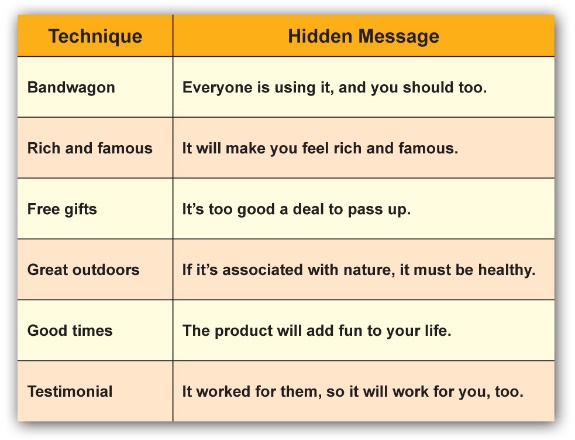 EVALUATING PRODUCTSThere are two effective ways to sharpen your consumer skills when buying health products: 1-2-PRODUCT LABELSLabels give you important information about what a product contains.	1.2.3.4.5.6. 7.COMPARISON SHOPPINGA second great tool for smart health consumers is 			. 				-judging the benefits of different products by comparing several factors, such as quality, features, and cost Here are some criteria to consider when judging health products and services:	1.	2.	3.	4.		5.	6.Before buying an expensive product, ask about the 			.  			-a company’s or a store’s written agreement to repair a product or refund your money if the product doesn’t function properly EVALUATING HEALTH INFORMATION AND SERVICESTo evaluate health information or services, ask yourself these questions:Does this information come from a 			? Does the service come from a 			? If the source is a Web site, who pays for the site? Is it a 			 organization? What is the 			of the site?